SUNRISE EXAMS FORM 4-2021Kenya Certificate of Secondary Education (K.C.S.E)232/3PHYSICS PAPER 3MARKING SCHEMEQUESTION ONEPart Ab) 	d = 20.0  1 cm1	d = 0.02  0.01m 1d) 																(6 marks)f) 	i) 	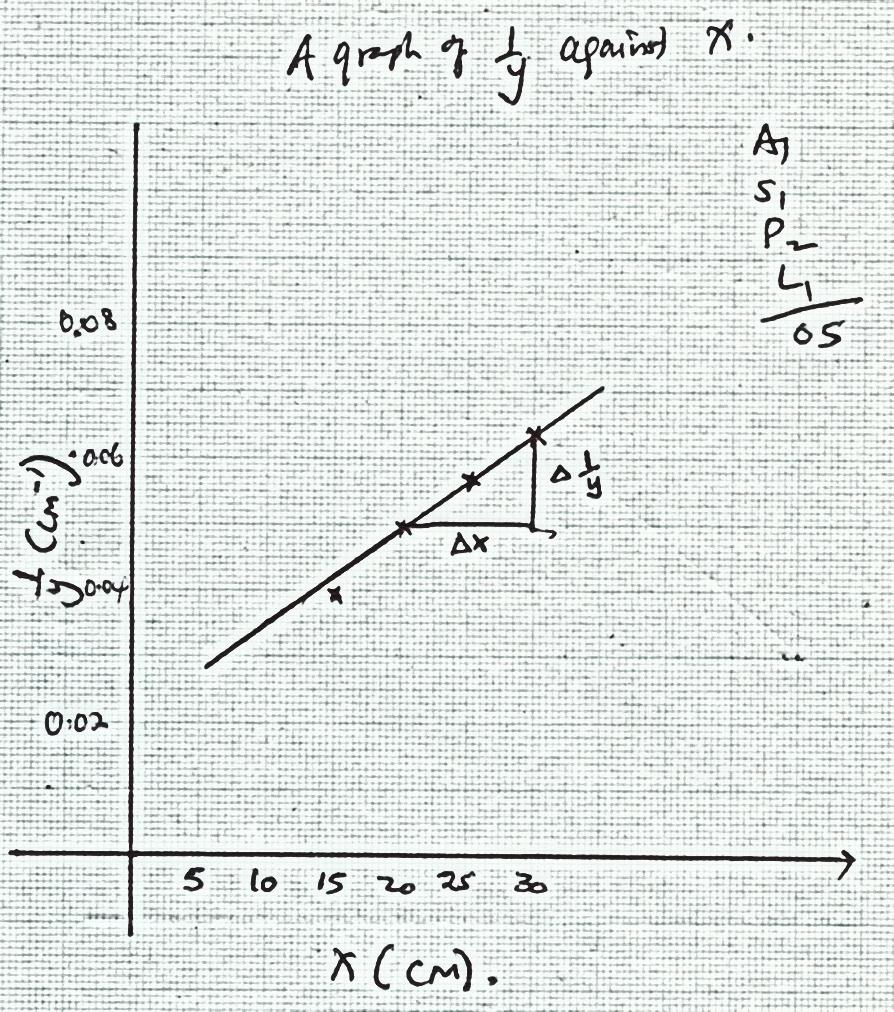 ii) 	Slope = 		=  1		=  1		= 0.013cm-21 					(Answer to have the correct units)	iii) 	M =  1		= 8.771cm1	(Answer with units)	iv) 	- 	M is approximately half of d1d is approximately the focal length of the lens1QUESTION TWOc) 	i) 	t = 4.51 2 seconds 1	ii) 	 = 0.451Hz1d) 	e) 	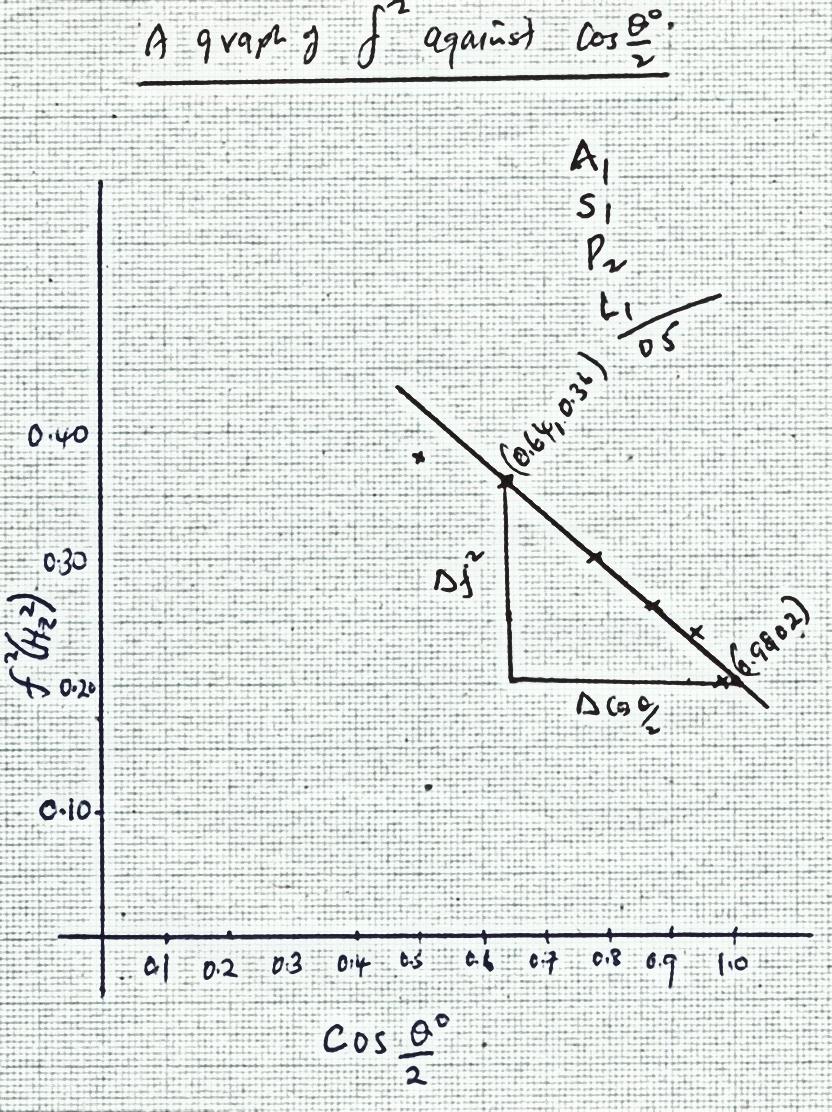 f) 	Slope = 	=  	=  	= - 0.4706Hz2 		(Answer with units)g) 	f2 =  Cos 	Slope = 	L =  1	=  1	= 56.9941BD= XcmAC = Y (cm) (cm-1)302520151016.017.520.025.528.0          0.06260.05710.05000.03920.03574 marks for values within the range. Each value  1 cm2 marks for correct calculationAngle Time for 10 oscillation t(s)Frequency f = F2(Hz2)Cos 200400600800100012004.514.945.065.506.006.20   range 1 sec0.4510.4940.5060.5500.6400.6200.20340.24400.25600.30250.36000.38440.98480.93970.86600.76600.64280.50003 mks1 mk for correct calculation1 mk for correct calculation2 mk(for correct calculation